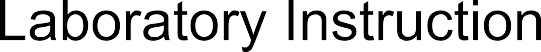 Regardless of a student’s future pursuits in the field of biological sciences, the introduction to biological processes and protocols in a laboratory setting can only expand a student’s view of the world. The effective implementation of laboratories is necessary if students are to acquire a basic foundation in the biological sciences and a broad worldview.Adjunct, GTA, and CPI instructor contracts are 18 weeks long; summer session teaching appointments are 4 (1100L) or 6 (1101L) weeks long. It is contractually expected that instructors teach all the labs they are on contract for, grade all assignments, attend instructor meetings, clean/maintain the teaching laboratory, and proctor exams. GTA and CPI instructors are also required to attend the course lecture and 208 tutoring/office hours.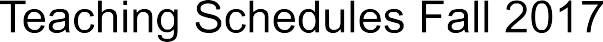 Teaching appointments are 18 weeks long, beginning August 14 and ending December 15, and include the 15 weeks of classes, the week before classes begin, fall break, and finals week. Beginning the 3rd week of classes, Lab Instructor Tutoring & Office Hours (/media/libraries/college-of-science-and-engineering/biology/documents/biolab/Tutoring_OfficeHoursPOC.pdf) must be held in LS 208 (Pocatello) each week except for fall break and finals week.Instructor Meetings	|   Biol 1100L (/bios/biolab/#d.en.56831)	|	Biol 1101L (/bios/biolab/#d.en.56832)	|	BiolBiology 1101L Pocatello - LS 263 (unless otherwise indicated), Idaho Falls - CHE 107Biology 1102L Pocatello - LS 2621102L (/bios/biolab/#d.en.56833)|Past (/bios/biolab/#d.en.56835)Past (/bios/biolab/#d.en.56835)Instructor MeetingsInstructor MeetingsCourseCourseDayTimeTimeLocation1100L1100LTuesdays11:00 am - 1:00 pm11:00 am - 1:00 pmLS 1221101L1101LMondays3:00 - 5:00 pm3:00 - 5:00 pmLS 2631102L1102LThursdays1:00 - 2:00 pm1:00 - 2:00 pmLS 262Biology 1100L Pocatello - LS 122, Idaho Falls - CHE 107Biology 1100L Pocatello - LS 122, Idaho Falls - CHE 107Biology 1100L Pocatello - LS 122, Idaho Falls - CHE 107Biology 1100L Pocatello - LS 122, Idaho Falls - CHE 107Biology 1100L Pocatello - LS 122, Idaho Falls - CHE 107Biology 1100L Pocatello - LS 122, Idaho Falls - CHE 107Biology 1100L Pocatello - LS 122, Idaho Falls - CHE 107SectionDayTimeTimeInstructorInstructor01Wednesday11:00 am - 12:50 pm11:00 am - 12:50 pmDan Giltz (mailto:giltpatr@isu.edu)Dan Giltz (mailto:giltpatr@isu.edu)02Wednesday2:00 - 3:50 pm2:00 - 3:50 pmKatherine Roberts (mailto:robekat2@isu.edu) with Chandan ShahKatherine Roberts (mailto:robekat2@isu.edu) with Chandan Shah03Wednesday5:00 - 6:50 pm5:00 - 6:50 pmKatherine Roberts (mailto:robekat2@isu.edu) with Chandan ShahKatherine Roberts (mailto:robekat2@isu.edu) with Chandan Shah04Thursday9:00 - 10:50 am9:00 - 10:50 amDan Giltz (mailto:giltpatr@isu.edu)Dan Giltz (mailto:giltpatr@isu.edu)05Thursday3:00 - 4:50 pmKatherine Roberts (mailto:robekat2@isu.edu) with Chandan Shah06Thursday6:00 - 7:50 pmDan Giltz (mailto:giltpatr@isu.edu)07 (CHE 107)Thursday5:00 - 6:50 pmCharles Hart (mailto:hartchar@isu.edu)SectionDayTimeInstructor01Tuesday9:00 - 11:50 amCody Feldman (mailto:feldcody@isu.edu)02 (LS 262)Tuesday8:00 - 10:50 amAdam Eckersel (mailto:eckeadam@isu.edu)03 (LS 262)Tuesday12:00 - 2:50 pmArin Esterbrook (mailto:estearin@isu.edu)04Tuesday1:00 - 3:50 pmMcKenna Adams (mailto:seammcke@isu.edu)05 (LS 262)Tuesday4:00 - 6:50 pmAdam Eckersel (mailto:eckeadam@isu.edu)06Tuesday7:00 - 9:50 pmArin Esterbrook (mailto:estearin@isu.edu)07 (LS 262)Wednesday8:00 - 10:50 amSteven Augustine (mailto:augustev@isu.edu)08Wednesday9:00 - 11:50 amMcKenna Adams (mailto:seammcke@isu.edu)09 (LS 262)Wednesday12:00 - 2:50 pmDayne Lubenow (mailto:lubedayn@isu.edu)10Wednesday1:00 - 3:50 pmHope Owens (mailto:owenhope@isu.edu)11 (LS 262)Wednesday4:00 - 6:50 pmIan Dudley (mailto:dudlian@isu.edu) with Kory Andersen12Wednesday6:00 - 8:50 pmMary Meyerpeter(mailto:meyemar3@isu.edu) with Victoria Hathaway13 (LS 262)Thursday8:00 - 10:50 amCody Feldman (mailto:feldcody@isu.edu)14Thursday3:00 - 5:50 pmIan Dudley (mailto:dudlian@isu.edu) with Victoria Hathaway15Thursday7:00 - 9:50 pmMadeline Foster (mailto:fostmade@isu.edu) with Kory Andersen16Friday10:00 am - 12:50 pmHope Owens (mailto:owenhope@isu.edu)17Friday2:00 - 4:50 pmMary Meyerpeter (mailto:meyemar3@isu.edu)18Friday6:00 - 8:50 pmDayne Lubenow (mailto:lubedayn@isu.edu)19 (CHE 107)Tuesday4:00 - 6:50 pmCharles Hart (mailto:hartchar@isu.edu)20 (CHE 107)Wednesday10:00 am - 12:50 pmDavid Bush (mailto:bushdav2@isu.edu)21 (CHE 107)Wednesday1:00 - 3:50 pmDavid Bush (mailto:bushdav2@isu.edu)22 (CHE 107)Wednesday6:00 - 8:50 pmCharles Hart (mailto:hartchar@isu.edu)01Thursday2:00 - 4:50 pmTyson Hallbert (mailto:halltyso@isu.edu)02Friday10:00 am - 12:50 pmJon Dudko (mailto:dudkjona@isu.edu)03Friday2:00 - 4:50 pmTyson Hallbert (mailto:halltyso@isu.edu)Past SemestersFall08-Su17 (/media/libraries/college-of-science-and-engineering/biology/documents/biolab/instructor-schedules/LabInstruction_Fall08-Su17.pdf)